我荣幸地向各理事国转呈保加利亚共和国、立陶宛共和国、波兰共和国、葡萄牙、西班牙、瑞士联邦、捷克共和国和罗马尼亚提交的文稿。	秘书长
	赵厚麟保加利亚共和国、立陶宛共和国、荷兰王国、波兰共和国、
葡萄牙、西班牙、瑞士联邦、捷克共和国和罗马尼亚提交的文稿有关引入对国际电联选任官员进行听证的提案1	引言、背景和分析相关方面请国际电联理事会2016年会议开始有关如何改进选举进程的研究。在此方面，国际电联成员正在讨论建立候选人竞选活动宣传材料（PDF、视频等）专门在线空间的可能性，以便于各利益攸关方能够以电子方式获得有关候选人的信息。在此前的讨论中，国际电联成员国支持有关举行候选人论坛（听证会）的想法。此方面国际电联可参考和遵循的好的榜样是其它国际组织在此方面的做法（见下述信息）。 此外，2014年全权代表大会（PP-14）认识到有必要改进国际电联选任官员的选举程序（175号文件8号建议）。该届全权代表大会责成理事会开始研究这一问题并就实施新的、旨在改进秘书长、副秘书长和各局主任选举进程的新程序的方案向成员国提出建议。PP-14请理事会充分考虑到若干方案，如介绍、互动会议、现场会议、访谈、问题提交（通过网播和远程参与），并进一步完善国际电联网站的有关选举的门户。对国际电联选任职位候选人进行听证的可预见的价值表现在：•	进一步提高国际电联的透明度和开放性；•	为成员（包括外交部等）在就候选人做出知情决定方面带来价值；•	当候选人进行第2任期竞选时可对其工作和成就做出审查；•	通过网播进行的听证可实现包容性。在其选举制度中进行听证的相关国际组织的做法：•	联合国（UN）：在其上一次选举中，秘书长候选人参加了联合国大会的三天听证/答疑会议，尽管任命由安理会做出。•	世界卫生组织（WHO）：在选举进行一年前与所有候选人共同举行开放论坛（予以网播），之后 WHO 的选任执行委员会（该组织的理事会）决定包含五名候选人的短名单。再之后，执行委员会对这些候选人进行面试，然后将其中的三名候选人转交做出决定的大会。•	世界贸易组织（WTO）：候选人在成员国正式磋商和最后任命的四个月前向总理事会做出介绍、回答问题并向新闻媒体代表讲话。•	国际劳工组织（ILO）：候选人在管理机构会议 – 将进行投票选举 – 开始之际进行听证性质介绍。•	世界银行（WB）：最近真正进行了有竞逐的选举工作，期间候选人参加了在世界银行以外举行的非官方公开辩论。•	国际民用航空组织（ICAO）：未得到有关听证方面的信息，但作为电子表决方面的基准却十分有益。2	提案理事会应责成秘书长向理事会2018年例会提交有关对在PP-18上竞选选任官员职位候选人引入听证的理念，同时考虑到本文稿附件1所述的相关导则。理事会应责成秘书长向理事会财务和人力资源工作组（CWG-FHR）2018年初会议提交上述理念草案，并请CWG-FHR将其意见（如有的话）提请理事会2018年会议注意。附件1国际电联秘书长最终确定并向国际电联理事会2018年例会提交有关候选人（国际电联选任官员候选人）听证建议的导则：–	概要阐明听证理念/定义（如，听证是一项自成一体的重大活动，由理事会主席或高级别工作人员领导。该重大活动具体针对参与国际电联主要职位 – 秘书长、副秘书长和三个局的主任 – 选举进程的候选人组织，他们需要在听证会上出现，以便概要阐明他们对国际电联怀抱的愿景）；–	提出对每一候选人进行听证的最长时间，包括候选人有关愿景的介绍和答疑；–	概要阐明候选人在听证过程中回答随机问题的基本原则（如，由与会者或通过网播参与会议的听众提出2-3个随机问题）；–	确保国际电联成员能够出席听证会，或通过电子手段跟踪听证会（如，通过国际电联受TIES保护的账号仅对成员进行听证会网播）；–	就PP-18之前的这种听证会提出适当日期和会期；–	就与国际电联听证会相关的文件翻译、会议厅租用或其它费用的报销提出可能性（如，请提出候选人的国家分摊听证会的费用，并报销国际电联的等额部分）；–	为竞选宣传材料（PDF、视频）创建专门在线空间，以便各利益攸关方能够以电子方式获得关于候选人的信息。________________理事会2017年会议
2017年5月15-25日，日内瓦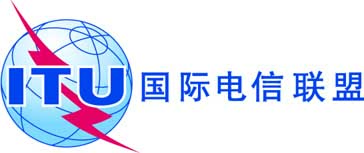 议项：PL 2.7文件 C17/76(Rev.1)-C议项：PL 2.72017年5月2日议项：PL 2.7原文：英文秘书长的说明保加利亚共和国、立陶宛共和国、荷兰王国、波兰共和国、
葡萄牙、西班牙、瑞士联邦、
捷克共和国和罗马尼亚提交的文稿有关引入对国际电联选任官员进行听证的提案